NOM :                                                                                      PRENOM :ADRESSE :TEL :………………………………………. MAIL :…………………………………………...Adhère au CIQ du Pont-de-l’Arc et joins un chèque libellé à l’ordre du CIQ du Pont-de-l’Arc.Cotisation annuelle : 8 euros				Soutien (facultatif) : …….eurosAbonnement Journal du CIQ : je souhaite recevoir le journal sous format papier   oui Je souhaite participer activement aux activités du CIQ : Aider à organiser des animationsParticiper et rédiger des analyses sur les grands dossiersAix-en-Pce, le ……………………………….		SignatureComité d’Intérêt de Quartier du Pont de l’ArcMaison des Associations d’Aix-Sud - 75, Route des Milles – 13090 Aix-en-ProvenceSite : http://ciq-pontdelarc.org/ – Contact : contact.ciqpontdelarc@gmail.com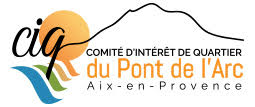 NOM :                                                                                      PRENOM :ADRESSE :TEL :………………………………………. MAIL :…………………………………………...Adhère au CIQ du Pont-de-l’Arc et joins un chèque libellé à l’ordre du CIQ du Pont-de-l’Arc.Cotisation annuelle : 8 euros				Soutien (facultatif) : …….eurosAbonnement Journal du CIQ : je souhaite recevoir le journal sous format papier  oui Je souhaite participer activement aux activités du CIQ : Aider à organiser des animationsParticiper et rédiger des analyses sur les grands dossiersAix-en-Pce, le ……………………………….		SignatureComité d’Intérêt de Quartier du Pont de l’ArcMaison des Associations d’Aix-Sud - 75, Route des Milles – 13090 Aix-en-ProvenceSite : http://ciq-pontdelarc.org/ – Contact : contact.ciqpontdelarc@gmail.com